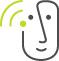 Høreforeningen Lokalafdeling Aabenraa-Tønder-HaderslevDen 28. oktober kl. 14.00 – 16.00Sted: Center Royal, Markledsgade 6, 6240 LøgumklosterForedrag ved: Renè Kongedam, Cochlear, DanmarkEmne: ”JEG VIL HØRE”.”Når et høreapparat ikke længere er nok”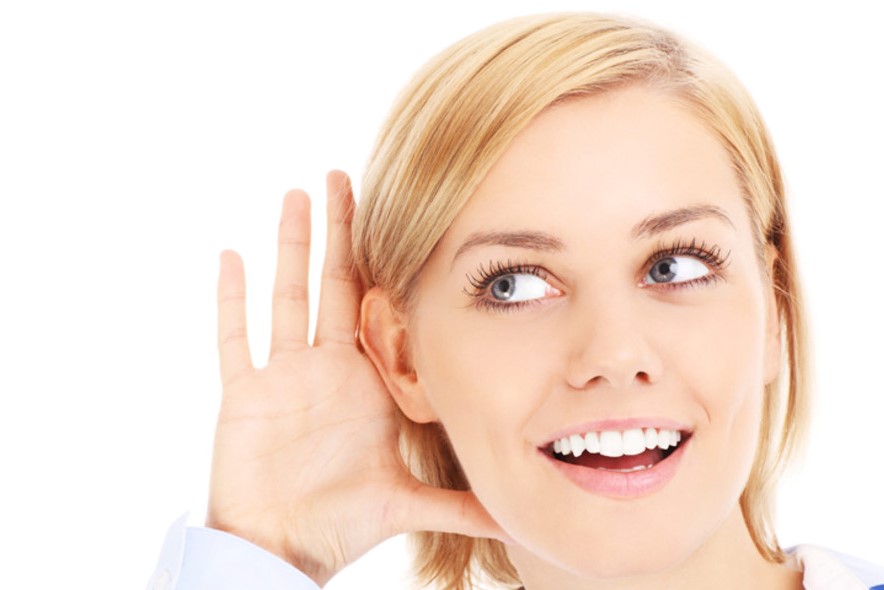 Teleslynge og skrivetolke forefindes.Alle er velkomne, tag gerne naboer, familie samt venner med.Kaffe/te med brød kr. 35.00.Tilmelding senest fredag den 22. oktober 2021 kl. 12.00.Til formanden:Kirsten Juul Jensen,  53 29 45 00,  73 65 07 21,  kjj-ten@outlook.dk, 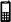 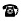 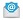 Kirstenjensen22@gmail.com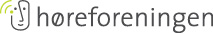 